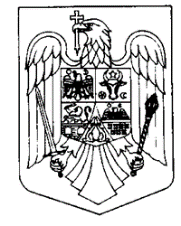 ORDONANŢĂ DE URGENŢĂprivind prorogarea termenului prevăzut de art. III din Legea nr. 352/2015 pentru modificarea și completarea Ordonanței Guvernului nr. 26/2011 privind înființarea Inspectoratului de Stat pentru Control în Transportul RutierLuând în considerare că la nivelul Inspectoratului de Stat pentru Controlul în Transportul Rutier au avut loc misiuni de audit, iar recomandările Curții de Conturi a României au fost ”de a efectua demersurile necesare, oficiale și formalizate pentru eliminarea disfuncționalităților prezentate”, rezultate din aplicarea Legii nr.352/2015,Având în vedere că pentru promovarea unui proiect de modificare a Legii nr.352/2015 a fost pusă în discuție evaluarea sarcinii bugetare ce se va crea, ca urmare a finanțării integrale a acestei instituții de la bugetul de stat, inclusiv în contextul aplicarii prevederilor unice privind salarizarea personalului bugetar, precum și faptul că anumite modificări necesar a fi operate îmbracă caracterele unei legi organice, raportat la aplicarea Codului administrativ, act normativ care aduce schimbări majore privind reglementarea funcției publice la nivelul instituțiilor publice aflate în subordinea autorităților centrale,  	Ținând cont de faptul că neadoptarea unei măsuri de prorogare a termenului de 1 ianuarie 2020 până la definitivarea evaluării analizei privind impactul finanțării noii instituții de la bugetul de stat poate conduce la imposibilitatea desfășurării activității de inspecție si control în transportul rutier de către Inspectoratul de Stat pentru Controlul în Transportul Rutier, Luând în considerare că elementele menționate vizează interesul public şi constituie o situaţie extraordinară, a cărei reglementare nu poate fi amânată, se impune adoptarea de măsuri imediate de prorogare a termenului de intrare în vigoare a acestei legi, În temeiul art. 115 alin. (4) din Constituţia României, republicată, Guvernul României adoptă prezenta ordonanţă de urgenţă,Articol unic: Termenul prevazut de art. III din Legea nr. 352/2015 pentru modificarea si completarea Ordonanței Guvernului nr. 26/2011 privind infiintarea Inspectoratului de Stat pentru Control in Transportul Rutier, publicată în Monitorul Oficial, Partea I, nr. 979 din 30 decembrie 2015, se prorogă până la data de 1 ianuarie 2021.PRIM MINISTRULUDOVIC ORBAN NOTA DE FUNDAMENTAREFaţă de cele menţionate mai sus, s-a elaborat alăturatul proiect de Ordonanţa de urgenţă a Guvernului privind prorogarea termenului prevăzut de art. III din Legea nr. 352/2015 pentru modificarea și completarea Ordonanței Guvernului nr. 26/2011 privind înființarea Inspectoratului de Stat pentru Control în Transportul Rutier, pe care îl supunem spre analiză şi aprobare.AVIZĂM FAVORABILMINISTRUL FINANŢELOR PUBLICEVASILE FLORIN CÎȚUMINISTRUL JUSTIŢIEIMARIAN CĂTĂLIN PREDOIUTitlul proiectului de act normativ ORDONANŢA DE URGENŢĂ A GUVERNULUIprivind prorogarea termenului prevăzut de art. III din Legea nr. 352/2015 pentru modificarea și completarea Ordonanței Guvernului nr. 26/2011 privind înființarea Inspectoratului de Stat pentru Control în Transportul RutierTitlul proiectului de act normativ ORDONANŢA DE URGENŢĂ A GUVERNULUIprivind prorogarea termenului prevăzut de art. III din Legea nr. 352/2015 pentru modificarea și completarea Ordonanței Guvernului nr. 26/2011 privind înființarea Inspectoratului de Stat pentru Control în Transportul RutierTitlul proiectului de act normativ ORDONANŢA DE URGENŢĂ A GUVERNULUIprivind prorogarea termenului prevăzut de art. III din Legea nr. 352/2015 pentru modificarea și completarea Ordonanței Guvernului nr. 26/2011 privind înființarea Inspectoratului de Stat pentru Control în Transportul RutierTitlul proiectului de act normativ ORDONANŢA DE URGENŢĂ A GUVERNULUIprivind prorogarea termenului prevăzut de art. III din Legea nr. 352/2015 pentru modificarea și completarea Ordonanței Guvernului nr. 26/2011 privind înființarea Inspectoratului de Stat pentru Control în Transportul RutierTitlul proiectului de act normativ ORDONANŢA DE URGENŢĂ A GUVERNULUIprivind prorogarea termenului prevăzut de art. III din Legea nr. 352/2015 pentru modificarea și completarea Ordonanței Guvernului nr. 26/2011 privind înființarea Inspectoratului de Stat pentru Control în Transportul RutierTitlul proiectului de act normativ ORDONANŢA DE URGENŢĂ A GUVERNULUIprivind prorogarea termenului prevăzut de art. III din Legea nr. 352/2015 pentru modificarea și completarea Ordonanței Guvernului nr. 26/2011 privind înființarea Inspectoratului de Stat pentru Control în Transportul RutierTitlul proiectului de act normativ ORDONANŢA DE URGENŢĂ A GUVERNULUIprivind prorogarea termenului prevăzut de art. III din Legea nr. 352/2015 pentru modificarea și completarea Ordonanței Guvernului nr. 26/2011 privind înființarea Inspectoratului de Stat pentru Control în Transportul RutierMotivul emiterii actului normativMotivul emiterii actului normativMotivul emiterii actului normativMotivul emiterii actului normativMotivul emiterii actului normativMotivul emiterii actului normativMotivul emiterii actului normativ1. Descrierea situaţiei actualePrin Legea nr. 352/2015 pentru modificarea şi completarea Ordonanţei Guvernului nr. 26/2011 privind înfiinţarea Inspectoratului de Stat pentru Controlul în Transportul Rutier, prin care Parlamentul României a adoptat masurile privind reorganizarea ISCTR, respectiv schimbarea regimului juridic al acestei instituții care devine instituție publică în subordinea Ministerului Transporturilor finanțată integral de la bugetul de stat, cu atributii exclusive de control în domeniul transportului rutier și schimbarea regimului juridic al personalului I.S.C.T.R., din personal contractual în funcționari publici, urmând ca acesta să fie salarizat prin asimilare cu cea a personalului Agenției Naționale de Administrare Fiscală . Pentru punerea în aplicare a Legii nr. 352/2015,  a fost elaborat și introdus pe circuitul de avizare proiectul de Hotărâre a Guvernului pentru modificarea Hotărârii Guvernului nr. 1088/2011 privind organizarea și funcționarea I.S.C.T.R., instituțiile avizatoare formulând mai multe observații în urma cărora s-a stabilit necesitatea corelării anumitor prevederi ale Legii nr. 352 / 2015 cu prevederile legislației privind Statutul funcționarilor publici, și cu celelalate acte normative care reglementează regimul de finanțare și salarizare aplicabil în cadrul instituțiilor publice; totodată, s-a constatat și faptul că noua lege nu asigura suficiente dispoziţii tranzitorii care să permită continuarea în condiţii de eficiență a activităţii de inspecție şi control după modificarea statutului inspectorilor.Ulterior, la nivelul ISCTR au avut loc misiuni de audit iar recomandarile Curții de Conturi a României au fost de a efectua demersurile necesare, oficiale și formalizate …. pentru eliminarea disfuncționalităților prezentate.”, rezultate din o eventuală aplicare a Legii nr.352/2015.Prin urmare, succesiv, Ministerul Transporturilor a inițiat proiecte de acte normative (ordonanță a Guvernului, lege) pentru asigura corelarea tuturor aspectelor aferente noului regim juridic al instituției și înscrierea acestei instituții în regimul juridic aplicabil instituțiilor publice finanațate integral de la bugetul de stat. În cadrul procedurilor de avizare a acestor proiecte de  modificare si completare a Legii nr.352/2015, Agenția Națională a Funcționarilor Publici, precum și Ministerul Finanțelor Publice  puneau in discuție evaluarea sarcinii bugetare ce se va creea ca urmare a finanțării integrale a acestei instituții de la bugetul de stat, a aplicării prevederilor unice privind salarizarea personalului bugetar, precum și asigurarea unui regim echitabil pentru raporturile de muncă ce urmau a fi transformate în raporturi de serviciu corespunzător funcției publice, etc.De asemenea, Ministerul Justiției a atras atenția asupra faptului că având în vedere că Legea nr.352/2015 reprezintă act normativ adoptat de Parlament ca unica autoritate legiuitoare anumite modificări care îmbracă caracterele unei legi organice (ex. statutul funcționarilor publici) nu pot fi operate decât prin intermediul unei noi legi.Nu în ultimul rând, în anul 2019 a intrat în vigoare Codul administrativ act normativ care a operat schimbări majore privind reglementarea funcției publice la nivelul instituțiilor publice aflate în subordinea autorităților centrale, fiind astfel necesară și o revizuire a dispozițiilor de modificare referitoare la  transformarea posturilor de executie din posturi contractuale in functii publice, delegarea competențelor și prerogativelor de putere publică ce revin funcției publice de conducere, etc., în contextul noilor reglementări.Prin Legea nr. 352/2015 pentru modificarea şi completarea Ordonanţei Guvernului nr. 26/2011 privind înfiinţarea Inspectoratului de Stat pentru Controlul în Transportul Rutier, prin care Parlamentul României a adoptat masurile privind reorganizarea ISCTR, respectiv schimbarea regimului juridic al acestei instituții care devine instituție publică în subordinea Ministerului Transporturilor finanțată integral de la bugetul de stat, cu atributii exclusive de control în domeniul transportului rutier și schimbarea regimului juridic al personalului I.S.C.T.R., din personal contractual în funcționari publici, urmând ca acesta să fie salarizat prin asimilare cu cea a personalului Agenției Naționale de Administrare Fiscală . Pentru punerea în aplicare a Legii nr. 352/2015,  a fost elaborat și introdus pe circuitul de avizare proiectul de Hotărâre a Guvernului pentru modificarea Hotărârii Guvernului nr. 1088/2011 privind organizarea și funcționarea I.S.C.T.R., instituțiile avizatoare formulând mai multe observații în urma cărora s-a stabilit necesitatea corelării anumitor prevederi ale Legii nr. 352 / 2015 cu prevederile legislației privind Statutul funcționarilor publici, și cu celelalate acte normative care reglementează regimul de finanțare și salarizare aplicabil în cadrul instituțiilor publice; totodată, s-a constatat și faptul că noua lege nu asigura suficiente dispoziţii tranzitorii care să permită continuarea în condiţii de eficiență a activităţii de inspecție şi control după modificarea statutului inspectorilor.Ulterior, la nivelul ISCTR au avut loc misiuni de audit iar recomandarile Curții de Conturi a României au fost de a efectua demersurile necesare, oficiale și formalizate …. pentru eliminarea disfuncționalităților prezentate.”, rezultate din o eventuală aplicare a Legii nr.352/2015.Prin urmare, succesiv, Ministerul Transporturilor a inițiat proiecte de acte normative (ordonanță a Guvernului, lege) pentru asigura corelarea tuturor aspectelor aferente noului regim juridic al instituției și înscrierea acestei instituții în regimul juridic aplicabil instituțiilor publice finanațate integral de la bugetul de stat. În cadrul procedurilor de avizare a acestor proiecte de  modificare si completare a Legii nr.352/2015, Agenția Națională a Funcționarilor Publici, precum și Ministerul Finanțelor Publice  puneau in discuție evaluarea sarcinii bugetare ce se va creea ca urmare a finanțării integrale a acestei instituții de la bugetul de stat, a aplicării prevederilor unice privind salarizarea personalului bugetar, precum și asigurarea unui regim echitabil pentru raporturile de muncă ce urmau a fi transformate în raporturi de serviciu corespunzător funcției publice, etc.De asemenea, Ministerul Justiției a atras atenția asupra faptului că având în vedere că Legea nr.352/2015 reprezintă act normativ adoptat de Parlament ca unica autoritate legiuitoare anumite modificări care îmbracă caracterele unei legi organice (ex. statutul funcționarilor publici) nu pot fi operate decât prin intermediul unei noi legi.Nu în ultimul rând, în anul 2019 a intrat în vigoare Codul administrativ act normativ care a operat schimbări majore privind reglementarea funcției publice la nivelul instituțiilor publice aflate în subordinea autorităților centrale, fiind astfel necesară și o revizuire a dispozițiilor de modificare referitoare la  transformarea posturilor de executie din posturi contractuale in functii publice, delegarea competențelor și prerogativelor de putere publică ce revin funcției publice de conducere, etc., în contextul noilor reglementări.Prin Legea nr. 352/2015 pentru modificarea şi completarea Ordonanţei Guvernului nr. 26/2011 privind înfiinţarea Inspectoratului de Stat pentru Controlul în Transportul Rutier, prin care Parlamentul României a adoptat masurile privind reorganizarea ISCTR, respectiv schimbarea regimului juridic al acestei instituții care devine instituție publică în subordinea Ministerului Transporturilor finanțată integral de la bugetul de stat, cu atributii exclusive de control în domeniul transportului rutier și schimbarea regimului juridic al personalului I.S.C.T.R., din personal contractual în funcționari publici, urmând ca acesta să fie salarizat prin asimilare cu cea a personalului Agenției Naționale de Administrare Fiscală . Pentru punerea în aplicare a Legii nr. 352/2015,  a fost elaborat și introdus pe circuitul de avizare proiectul de Hotărâre a Guvernului pentru modificarea Hotărârii Guvernului nr. 1088/2011 privind organizarea și funcționarea I.S.C.T.R., instituțiile avizatoare formulând mai multe observații în urma cărora s-a stabilit necesitatea corelării anumitor prevederi ale Legii nr. 352 / 2015 cu prevederile legislației privind Statutul funcționarilor publici, și cu celelalate acte normative care reglementează regimul de finanțare și salarizare aplicabil în cadrul instituțiilor publice; totodată, s-a constatat și faptul că noua lege nu asigura suficiente dispoziţii tranzitorii care să permită continuarea în condiţii de eficiență a activităţii de inspecție şi control după modificarea statutului inspectorilor.Ulterior, la nivelul ISCTR au avut loc misiuni de audit iar recomandarile Curții de Conturi a României au fost de a efectua demersurile necesare, oficiale și formalizate …. pentru eliminarea disfuncționalităților prezentate.”, rezultate din o eventuală aplicare a Legii nr.352/2015.Prin urmare, succesiv, Ministerul Transporturilor a inițiat proiecte de acte normative (ordonanță a Guvernului, lege) pentru asigura corelarea tuturor aspectelor aferente noului regim juridic al instituției și înscrierea acestei instituții în regimul juridic aplicabil instituțiilor publice finanațate integral de la bugetul de stat. În cadrul procedurilor de avizare a acestor proiecte de  modificare si completare a Legii nr.352/2015, Agenția Națională a Funcționarilor Publici, precum și Ministerul Finanțelor Publice  puneau in discuție evaluarea sarcinii bugetare ce se va creea ca urmare a finanțării integrale a acestei instituții de la bugetul de stat, a aplicării prevederilor unice privind salarizarea personalului bugetar, precum și asigurarea unui regim echitabil pentru raporturile de muncă ce urmau a fi transformate în raporturi de serviciu corespunzător funcției publice, etc.De asemenea, Ministerul Justiției a atras atenția asupra faptului că având în vedere că Legea nr.352/2015 reprezintă act normativ adoptat de Parlament ca unica autoritate legiuitoare anumite modificări care îmbracă caracterele unei legi organice (ex. statutul funcționarilor publici) nu pot fi operate decât prin intermediul unei noi legi.Nu în ultimul rând, în anul 2019 a intrat în vigoare Codul administrativ act normativ care a operat schimbări majore privind reglementarea funcției publice la nivelul instituțiilor publice aflate în subordinea autorităților centrale, fiind astfel necesară și o revizuire a dispozițiilor de modificare referitoare la  transformarea posturilor de executie din posturi contractuale in functii publice, delegarea competențelor și prerogativelor de putere publică ce revin funcției publice de conducere, etc., în contextul noilor reglementări.Prin Legea nr. 352/2015 pentru modificarea şi completarea Ordonanţei Guvernului nr. 26/2011 privind înfiinţarea Inspectoratului de Stat pentru Controlul în Transportul Rutier, prin care Parlamentul României a adoptat masurile privind reorganizarea ISCTR, respectiv schimbarea regimului juridic al acestei instituții care devine instituție publică în subordinea Ministerului Transporturilor finanțată integral de la bugetul de stat, cu atributii exclusive de control în domeniul transportului rutier și schimbarea regimului juridic al personalului I.S.C.T.R., din personal contractual în funcționari publici, urmând ca acesta să fie salarizat prin asimilare cu cea a personalului Agenției Naționale de Administrare Fiscală . Pentru punerea în aplicare a Legii nr. 352/2015,  a fost elaborat și introdus pe circuitul de avizare proiectul de Hotărâre a Guvernului pentru modificarea Hotărârii Guvernului nr. 1088/2011 privind organizarea și funcționarea I.S.C.T.R., instituțiile avizatoare formulând mai multe observații în urma cărora s-a stabilit necesitatea corelării anumitor prevederi ale Legii nr. 352 / 2015 cu prevederile legislației privind Statutul funcționarilor publici, și cu celelalate acte normative care reglementează regimul de finanțare și salarizare aplicabil în cadrul instituțiilor publice; totodată, s-a constatat și faptul că noua lege nu asigura suficiente dispoziţii tranzitorii care să permită continuarea în condiţii de eficiență a activităţii de inspecție şi control după modificarea statutului inspectorilor.Ulterior, la nivelul ISCTR au avut loc misiuni de audit iar recomandarile Curții de Conturi a României au fost de a efectua demersurile necesare, oficiale și formalizate …. pentru eliminarea disfuncționalităților prezentate.”, rezultate din o eventuală aplicare a Legii nr.352/2015.Prin urmare, succesiv, Ministerul Transporturilor a inițiat proiecte de acte normative (ordonanță a Guvernului, lege) pentru asigura corelarea tuturor aspectelor aferente noului regim juridic al instituției și înscrierea acestei instituții în regimul juridic aplicabil instituțiilor publice finanațate integral de la bugetul de stat. În cadrul procedurilor de avizare a acestor proiecte de  modificare si completare a Legii nr.352/2015, Agenția Națională a Funcționarilor Publici, precum și Ministerul Finanțelor Publice  puneau in discuție evaluarea sarcinii bugetare ce se va creea ca urmare a finanțării integrale a acestei instituții de la bugetul de stat, a aplicării prevederilor unice privind salarizarea personalului bugetar, precum și asigurarea unui regim echitabil pentru raporturile de muncă ce urmau a fi transformate în raporturi de serviciu corespunzător funcției publice, etc.De asemenea, Ministerul Justiției a atras atenția asupra faptului că având în vedere că Legea nr.352/2015 reprezintă act normativ adoptat de Parlament ca unica autoritate legiuitoare anumite modificări care îmbracă caracterele unei legi organice (ex. statutul funcționarilor publici) nu pot fi operate decât prin intermediul unei noi legi.Nu în ultimul rând, în anul 2019 a intrat în vigoare Codul administrativ act normativ care a operat schimbări majore privind reglementarea funcției publice la nivelul instituțiilor publice aflate în subordinea autorităților centrale, fiind astfel necesară și o revizuire a dispozițiilor de modificare referitoare la  transformarea posturilor de executie din posturi contractuale in functii publice, delegarea competențelor și prerogativelor de putere publică ce revin funcției publice de conducere, etc., în contextul noilor reglementări.Prin Legea nr. 352/2015 pentru modificarea şi completarea Ordonanţei Guvernului nr. 26/2011 privind înfiinţarea Inspectoratului de Stat pentru Controlul în Transportul Rutier, prin care Parlamentul României a adoptat masurile privind reorganizarea ISCTR, respectiv schimbarea regimului juridic al acestei instituții care devine instituție publică în subordinea Ministerului Transporturilor finanțată integral de la bugetul de stat, cu atributii exclusive de control în domeniul transportului rutier și schimbarea regimului juridic al personalului I.S.C.T.R., din personal contractual în funcționari publici, urmând ca acesta să fie salarizat prin asimilare cu cea a personalului Agenției Naționale de Administrare Fiscală . Pentru punerea în aplicare a Legii nr. 352/2015,  a fost elaborat și introdus pe circuitul de avizare proiectul de Hotărâre a Guvernului pentru modificarea Hotărârii Guvernului nr. 1088/2011 privind organizarea și funcționarea I.S.C.T.R., instituțiile avizatoare formulând mai multe observații în urma cărora s-a stabilit necesitatea corelării anumitor prevederi ale Legii nr. 352 / 2015 cu prevederile legislației privind Statutul funcționarilor publici, și cu celelalate acte normative care reglementează regimul de finanțare și salarizare aplicabil în cadrul instituțiilor publice; totodată, s-a constatat și faptul că noua lege nu asigura suficiente dispoziţii tranzitorii care să permită continuarea în condiţii de eficiență a activităţii de inspecție şi control după modificarea statutului inspectorilor.Ulterior, la nivelul ISCTR au avut loc misiuni de audit iar recomandarile Curții de Conturi a României au fost de a efectua demersurile necesare, oficiale și formalizate …. pentru eliminarea disfuncționalităților prezentate.”, rezultate din o eventuală aplicare a Legii nr.352/2015.Prin urmare, succesiv, Ministerul Transporturilor a inițiat proiecte de acte normative (ordonanță a Guvernului, lege) pentru asigura corelarea tuturor aspectelor aferente noului regim juridic al instituției și înscrierea acestei instituții în regimul juridic aplicabil instituțiilor publice finanațate integral de la bugetul de stat. În cadrul procedurilor de avizare a acestor proiecte de  modificare si completare a Legii nr.352/2015, Agenția Națională a Funcționarilor Publici, precum și Ministerul Finanțelor Publice  puneau in discuție evaluarea sarcinii bugetare ce se va creea ca urmare a finanțării integrale a acestei instituții de la bugetul de stat, a aplicării prevederilor unice privind salarizarea personalului bugetar, precum și asigurarea unui regim echitabil pentru raporturile de muncă ce urmau a fi transformate în raporturi de serviciu corespunzător funcției publice, etc.De asemenea, Ministerul Justiției a atras atenția asupra faptului că având în vedere că Legea nr.352/2015 reprezintă act normativ adoptat de Parlament ca unica autoritate legiuitoare anumite modificări care îmbracă caracterele unei legi organice (ex. statutul funcționarilor publici) nu pot fi operate decât prin intermediul unei noi legi.Nu în ultimul rând, în anul 2019 a intrat în vigoare Codul administrativ act normativ care a operat schimbări majore privind reglementarea funcției publice la nivelul instituțiilor publice aflate în subordinea autorităților centrale, fiind astfel necesară și o revizuire a dispozițiilor de modificare referitoare la  transformarea posturilor de executie din posturi contractuale in functii publice, delegarea competențelor și prerogativelor de putere publică ce revin funcției publice de conducere, etc., în contextul noilor reglementări.Prin Legea nr. 352/2015 pentru modificarea şi completarea Ordonanţei Guvernului nr. 26/2011 privind înfiinţarea Inspectoratului de Stat pentru Controlul în Transportul Rutier, prin care Parlamentul României a adoptat masurile privind reorganizarea ISCTR, respectiv schimbarea regimului juridic al acestei instituții care devine instituție publică în subordinea Ministerului Transporturilor finanțată integral de la bugetul de stat, cu atributii exclusive de control în domeniul transportului rutier și schimbarea regimului juridic al personalului I.S.C.T.R., din personal contractual în funcționari publici, urmând ca acesta să fie salarizat prin asimilare cu cea a personalului Agenției Naționale de Administrare Fiscală . Pentru punerea în aplicare a Legii nr. 352/2015,  a fost elaborat și introdus pe circuitul de avizare proiectul de Hotărâre a Guvernului pentru modificarea Hotărârii Guvernului nr. 1088/2011 privind organizarea și funcționarea I.S.C.T.R., instituțiile avizatoare formulând mai multe observații în urma cărora s-a stabilit necesitatea corelării anumitor prevederi ale Legii nr. 352 / 2015 cu prevederile legislației privind Statutul funcționarilor publici, și cu celelalate acte normative care reglementează regimul de finanțare și salarizare aplicabil în cadrul instituțiilor publice; totodată, s-a constatat și faptul că noua lege nu asigura suficiente dispoziţii tranzitorii care să permită continuarea în condiţii de eficiență a activităţii de inspecție şi control după modificarea statutului inspectorilor.Ulterior, la nivelul ISCTR au avut loc misiuni de audit iar recomandarile Curții de Conturi a României au fost de a efectua demersurile necesare, oficiale și formalizate …. pentru eliminarea disfuncționalităților prezentate.”, rezultate din o eventuală aplicare a Legii nr.352/2015.Prin urmare, succesiv, Ministerul Transporturilor a inițiat proiecte de acte normative (ordonanță a Guvernului, lege) pentru asigura corelarea tuturor aspectelor aferente noului regim juridic al instituției și înscrierea acestei instituții în regimul juridic aplicabil instituțiilor publice finanațate integral de la bugetul de stat. În cadrul procedurilor de avizare a acestor proiecte de  modificare si completare a Legii nr.352/2015, Agenția Națională a Funcționarilor Publici, precum și Ministerul Finanțelor Publice  puneau in discuție evaluarea sarcinii bugetare ce se va creea ca urmare a finanțării integrale a acestei instituții de la bugetul de stat, a aplicării prevederilor unice privind salarizarea personalului bugetar, precum și asigurarea unui regim echitabil pentru raporturile de muncă ce urmau a fi transformate în raporturi de serviciu corespunzător funcției publice, etc.De asemenea, Ministerul Justiției a atras atenția asupra faptului că având în vedere că Legea nr.352/2015 reprezintă act normativ adoptat de Parlament ca unica autoritate legiuitoare anumite modificări care îmbracă caracterele unei legi organice (ex. statutul funcționarilor publici) nu pot fi operate decât prin intermediul unei noi legi.Nu în ultimul rând, în anul 2019 a intrat în vigoare Codul administrativ act normativ care a operat schimbări majore privind reglementarea funcției publice la nivelul instituțiilor publice aflate în subordinea autorităților centrale, fiind astfel necesară și o revizuire a dispozițiilor de modificare referitoare la  transformarea posturilor de executie din posturi contractuale in functii publice, delegarea competențelor și prerogativelor de putere publică ce revin funcției publice de conducere, etc., în contextul noilor reglementări.11. În cazul proiectelor de acte normative  care transpun legislaţie comunitară sau creează cadrul pentru aplicarea directă a acesteiaNu este cazulNu este cazulNu este cazulNu este cazulNu este cazulNu este cazul2. Schimbări preconizatePână la definitivarea unei evaluari  privind sarcina bugetară  ce rezultă din finanțarea unei noi instituții integral de la bugetul de stat, și luând în considerare faptul că în până la sfarsitul anului nu mai există cadrul și timpul necesar pentru promovarea și aprobarea unui act normativ sub forma unui proiect de ordonanța a Guvernului sau de lege, se impune prororgarea termenului de intrare în vigoare a Legii nr.352/2015 până la 1 ianuarie 2021.Având în vedere că elementele sus-menţionate vizează interesul public şi strategic și luând în considerare că la împlinirea termenului (1 ianuarie 2020) operează de drept intrarea în vigoare a Legii nr.352/2015 în forma ei inițială care nu asigura corelarea cu politicile publice și reglementările specifice aplicabile în prezent, este necesară adoptarea unei măsuri urgente și imediate pe calea ordonanţei de urgenţă, care să asigure timpul necesar pentru definitivarea elementelor ce stau la baza funcționării corecte a unei instituții de inspecție si control de stat.Până la definitivarea unei evaluari  privind sarcina bugetară  ce rezultă din finanțarea unei noi instituții integral de la bugetul de stat, și luând în considerare faptul că în până la sfarsitul anului nu mai există cadrul și timpul necesar pentru promovarea și aprobarea unui act normativ sub forma unui proiect de ordonanța a Guvernului sau de lege, se impune prororgarea termenului de intrare în vigoare a Legii nr.352/2015 până la 1 ianuarie 2021.Având în vedere că elementele sus-menţionate vizează interesul public şi strategic și luând în considerare că la împlinirea termenului (1 ianuarie 2020) operează de drept intrarea în vigoare a Legii nr.352/2015 în forma ei inițială care nu asigura corelarea cu politicile publice și reglementările specifice aplicabile în prezent, este necesară adoptarea unei măsuri urgente și imediate pe calea ordonanţei de urgenţă, care să asigure timpul necesar pentru definitivarea elementelor ce stau la baza funcționării corecte a unei instituții de inspecție si control de stat.Până la definitivarea unei evaluari  privind sarcina bugetară  ce rezultă din finanțarea unei noi instituții integral de la bugetul de stat, și luând în considerare faptul că în până la sfarsitul anului nu mai există cadrul și timpul necesar pentru promovarea și aprobarea unui act normativ sub forma unui proiect de ordonanța a Guvernului sau de lege, se impune prororgarea termenului de intrare în vigoare a Legii nr.352/2015 până la 1 ianuarie 2021.Având în vedere că elementele sus-menţionate vizează interesul public şi strategic și luând în considerare că la împlinirea termenului (1 ianuarie 2020) operează de drept intrarea în vigoare a Legii nr.352/2015 în forma ei inițială care nu asigura corelarea cu politicile publice și reglementările specifice aplicabile în prezent, este necesară adoptarea unei măsuri urgente și imediate pe calea ordonanţei de urgenţă, care să asigure timpul necesar pentru definitivarea elementelor ce stau la baza funcționării corecte a unei instituții de inspecție si control de stat.Până la definitivarea unei evaluari  privind sarcina bugetară  ce rezultă din finanțarea unei noi instituții integral de la bugetul de stat, și luând în considerare faptul că în până la sfarsitul anului nu mai există cadrul și timpul necesar pentru promovarea și aprobarea unui act normativ sub forma unui proiect de ordonanța a Guvernului sau de lege, se impune prororgarea termenului de intrare în vigoare a Legii nr.352/2015 până la 1 ianuarie 2021.Având în vedere că elementele sus-menţionate vizează interesul public şi strategic și luând în considerare că la împlinirea termenului (1 ianuarie 2020) operează de drept intrarea în vigoare a Legii nr.352/2015 în forma ei inițială care nu asigura corelarea cu politicile publice și reglementările specifice aplicabile în prezent, este necesară adoptarea unei măsuri urgente și imediate pe calea ordonanţei de urgenţă, care să asigure timpul necesar pentru definitivarea elementelor ce stau la baza funcționării corecte a unei instituții de inspecție si control de stat.Până la definitivarea unei evaluari  privind sarcina bugetară  ce rezultă din finanțarea unei noi instituții integral de la bugetul de stat, și luând în considerare faptul că în până la sfarsitul anului nu mai există cadrul și timpul necesar pentru promovarea și aprobarea unui act normativ sub forma unui proiect de ordonanța a Guvernului sau de lege, se impune prororgarea termenului de intrare în vigoare a Legii nr.352/2015 până la 1 ianuarie 2021.Având în vedere că elementele sus-menţionate vizează interesul public şi strategic și luând în considerare că la împlinirea termenului (1 ianuarie 2020) operează de drept intrarea în vigoare a Legii nr.352/2015 în forma ei inițială care nu asigura corelarea cu politicile publice și reglementările specifice aplicabile în prezent, este necesară adoptarea unei măsuri urgente și imediate pe calea ordonanţei de urgenţă, care să asigure timpul necesar pentru definitivarea elementelor ce stau la baza funcționării corecte a unei instituții de inspecție si control de stat.Până la definitivarea unei evaluari  privind sarcina bugetară  ce rezultă din finanțarea unei noi instituții integral de la bugetul de stat, și luând în considerare faptul că în până la sfarsitul anului nu mai există cadrul și timpul necesar pentru promovarea și aprobarea unui act normativ sub forma unui proiect de ordonanța a Guvernului sau de lege, se impune prororgarea termenului de intrare în vigoare a Legii nr.352/2015 până la 1 ianuarie 2021.Având în vedere că elementele sus-menţionate vizează interesul public şi strategic și luând în considerare că la împlinirea termenului (1 ianuarie 2020) operează de drept intrarea în vigoare a Legii nr.352/2015 în forma ei inițială care nu asigura corelarea cu politicile publice și reglementările specifice aplicabile în prezent, este necesară adoptarea unei măsuri urgente și imediate pe calea ordonanţei de urgenţă, care să asigure timpul necesar pentru definitivarea elementelor ce stau la baza funcționării corecte a unei instituții de inspecție si control de stat.3. Alte informaţiiNu este cazul.Nu este cazul.Nu este cazul.Nu este cazul.Nu este cazul.Nu este cazul.Impactul socio-economic al proiectului de act normativImpactul socio-economic al proiectului de act normativImpactul socio-economic al proiectului de act normativImpactul socio-economic al proiectului de act normativImpactul socio-economic al proiectului de act normativImpactul socio-economic al proiectului de act normativImpactul socio-economic al proiectului de act normativ1. Impactul macroeconomicNu este cazul.Nu este cazul.Nu este cazul.Nu este cazul.Nu este cazul.Nu este cazul.11. Impactul asupra mediului concurenţial şi domeniului  ajutoarelor de statProiectul de act normativ nu se referă la acest subiect.Proiectul de act normativ nu se referă la acest subiect.Proiectul de act normativ nu se referă la acest subiect.Proiectul de act normativ nu se referă la acest subiect.Proiectul de act normativ nu se referă la acest subiect.Proiectul de act normativ nu se referă la acest subiect.2. Impactul asupra mediului de afaceriNu este cazul.Nu este cazul.Nu este cazul.Nu este cazul.Nu este cazul.Nu este cazul.21. Impactul asupra sarcinilor administrativeProiectul de act normativ nu se referă la acest subiect.Proiectul de act normativ nu se referă la acest subiect.Proiectul de act normativ nu se referă la acest subiect.Proiectul de act normativ nu se referă la acest subiect.Proiectul de act normativ nu se referă la acest subiect.Proiectul de act normativ nu se referă la acest subiect.22. Impactul asupra întreprinderilor mici şi mijlociiProiectul de act normativ nu se referă la acest subiect.Proiectul de act normativ nu se referă la acest subiect.Proiectul de act normativ nu se referă la acest subiect.Proiectul de act normativ nu se referă la acest subiect.Proiectul de act normativ nu se referă la acest subiect.Proiectul de act normativ nu se referă la acest subiect.3. Impactul socialProiectul de act normativ nu se referă la acest subiect.Proiectul de act normativ nu se referă la acest subiect.Proiectul de act normativ nu se referă la acest subiect.Proiectul de act normativ nu se referă la acest subiect.Proiectul de act normativ nu se referă la acest subiect.Proiectul de act normativ nu se referă la acest subiect.4. Impactul asupra mediuluiProiectul de act normativ nu se referă la acest subiect.Proiectul de act normativ nu se referă la acest subiect.Proiectul de act normativ nu se referă la acest subiect.Proiectul de act normativ nu se referă la acest subiect.Proiectul de act normativ nu se referă la acest subiect.Proiectul de act normativ nu se referă la acest subiect.5. Alte informaţiiNu au fost identificate.Nu au fost identificate.Nu au fost identificate.Nu au fost identificate.Nu au fost identificate.Nu au fost identificate.Impactul financiar asupra bugetului general consolidat, atât pe termen scurt, 	pentru anul curent, cât şi pe termen lung (pe 5 ani) mii lei Impactul financiar asupra bugetului general consolidat, atât pe termen scurt, 	pentru anul curent, cât şi pe termen lung (pe 5 ani) mii lei Impactul financiar asupra bugetului general consolidat, atât pe termen scurt, 	pentru anul curent, cât şi pe termen lung (pe 5 ani) mii lei Impactul financiar asupra bugetului general consolidat, atât pe termen scurt, 	pentru anul curent, cât şi pe termen lung (pe 5 ani) mii lei Impactul financiar asupra bugetului general consolidat, atât pe termen scurt, 	pentru anul curent, cât şi pe termen lung (pe 5 ani) mii lei Impactul financiar asupra bugetului general consolidat, atât pe termen scurt, 	pentru anul curent, cât şi pe termen lung (pe 5 ani) mii lei Impactul financiar asupra bugetului general consolidat, atât pe termen scurt, 	pentru anul curent, cât şi pe termen lung (pe 5 ani) mii lei IndicatoriAnul curentUrmătorii 4 aniUrmătorii 4 aniUrmătorii 4 aniUrmătorii 4 aniMedia pe 5 ani12345671. Modificări ale veniturilor bugetare, plus/minus, din care:a) buget de stat, din acesta:  (i) impozit pe profit  (ii) impozit pe venitb) bugete locale:  (i) impozit pe profitc) bugetul asigurărilor sociale de stat:  (i) contribuţii de asigurăriProiectul de act normativ nu se referă la acest subiect.Proiectul de act normativ nu se referă la acest subiect.Proiectul de act normativ nu se referă la acest subiect.Proiectul de act normativ nu se referă la acest subiect.Proiectul de act normativ nu se referă la acest subiect.Proiectul de act normativ nu se referă la acest subiect.2. Modificări ale cheltuielilor bugetare, plus/minus, din care:a) buget de stat, din acesta:  (i) cheltuieli de personal  (ii) bunuri şi serviciib) bugete locale:  (i) cheltuieli de personal  (ii) bunuri şi serviciic) bugetul asigurărilor sociale de stat:  (i) cheltuieli de personal  (ii) bunuri şi serviciiProiectul de act normativ nu se referă la acest subiect.Proiectul de act normativ nu se referă la acest subiect.Proiectul de act normativ nu se referă la acest subiect.Proiectul de act normativ nu se referă la acest subiect.Proiectul de act normativ nu se referă la acest subiect.Proiectul de act normativ nu se referă la acest subiect.3. Impact financiar, plus/minus, din care:a) buget de statb) bugete localec) bugetul asigurărilor sociale de statProiectul de act normativ nu se referă la acest subiect.Proiectul de act normativ nu se referă la acest subiect.Proiectul de act normativ nu se referă la acest subiect.Proiectul de act normativ nu se referă la acest subiect.Proiectul de act normativ nu se referă la acest subiect.Proiectul de act normativ nu se referă la acest subiect.4. Propuneri pentru acoperirea creşterii cheltuielilor bugetareProiectul de act normativ nu se referă la acest subiect.Proiectul de act normativ nu se referă la acest subiect.Proiectul de act normativ nu se referă la acest subiect.Proiectul de act normativ nu se referă la acest subiect.Proiectul de act normativ nu se referă la acest subiect.Proiectul de act normativ nu se referă la acest subiect.5. Propuneri pentru a compensa reducerea veniturilor bugetareProiectul de act normativ nu se referă la acest subiect.Proiectul de act normativ nu se referă la acest subiect.Proiectul de act normativ nu se referă la acest subiect.Proiectul de act normativ nu se referă la acest subiect.Proiectul de act normativ nu se referă la acest subiect.Proiectul de act normativ nu se referă la acest subiect.6. Calcule detaliate privind fundamentarea modificărilor veniturilor şi/sau cheltuielilor bugetareProiectul de act normativ nu se referă la acest subiect.Proiectul de act normativ nu se referă la acest subiect.Proiectul de act normativ nu se referă la acest subiect.Proiectul de act normativ nu se referă la acest subiect.Proiectul de act normativ nu se referă la acest subiect.Proiectul de act normativ nu se referă la acest subiect.7. Alte informaţiiNu au fost identificate.Nu au fost identificate.Nu au fost identificate.Nu au fost identificate.Nu au fost identificate.Nu au fost identificate.Efectele proiectului act normativ asupra legislaţiei în vigoareEfectele proiectului act normativ asupra legislaţiei în vigoareEfectele proiectului act normativ asupra legislaţiei în vigoareEfectele proiectului act normativ asupra legislaţiei în vigoareEfectele proiectului act normativ asupra legislaţiei în vigoareEfectele proiectului act normativ asupra legislaţiei în vigoareEfectele proiectului act normativ asupra legislaţiei în vigoare1. Măsuri normative necesare pentru aplicarea prevederilor proiectului de act normativa) acte normative în vigoare ce vor fi modificate sau abrogate, ca urmare a intrării în vigoare a proiectului de act normativ;b) acte normative ce urmează a fi elaborate în vederea implementării noilor dispoziţii.Proiectul de act normativ nu se referă la acest subiect.Proiectul de act normativ nu se referă la acest subiect.Proiectul de act normativ nu se referă la acest subiect.Proiectul de act normativ nu se referă la acest subiect.Proiectul de act normativ nu se referă la acest subiect.Proiectul de act normativ nu se referă la acest subiect.11. Compatibilitatea proiectului de act normativ cu legislaţia în domeniul achiziţiilor publice:    a) impact legislativ - prevederi de modificare şi completare a cadrului normativ în domeniul achiziţiilor publice, prevederi derogatorii;    b) norme cu impact la nivel operaţional/tehnic - sisteme electronice utilizate în desfăşurarea procedurilor de achiziţie publică, unităţi centralizate de achiziţii publice, structură organizatorică internă a autorităţilor contractante. Proiectul de act normativ nu se referă la acest subiect.Proiectul de act normativ nu se referă la acest subiect.Proiectul de act normativ nu se referă la acest subiect.Proiectul de act normativ nu se referă la acest subiect.Proiectul de act normativ nu se referă la acest subiect.Proiectul de act normativ nu se referă la acest subiect.2. Conformitatea proiectului de act normativ cu legislaţia comunitară în cazul proiectelor ce transpun prevederi comunitareProiectul de act normativ nu se referă la acest subiect.Proiectul de act normativ nu se referă la acest subiect.Proiectul de act normativ nu se referă la acest subiect.Proiectul de act normativ nu se referă la acest subiect.Proiectul de act normativ nu se referă la acest subiect.Proiectul de act normativ nu se referă la acest subiect.3. Măsuri normative necesare aplicării directe a actelor normative comunitare Proiectul de act normativ nu se referă la acest subiect.Proiectul de act normativ nu se referă la acest subiect.Proiectul de act normativ nu se referă la acest subiect.Proiectul de act normativ nu se referă la acest subiect.Proiectul de act normativ nu se referă la acest subiect.Proiectul de act normativ nu se referă la acest subiect.4. Hotărâri ale Curţii de Justiţie a Uniunii EuropeneProiectul de act normativ nu se referă la acest subiect.Proiectul de act normativ nu se referă la acest subiect.Proiectul de act normativ nu se referă la acest subiect.Proiectul de act normativ nu se referă la acest subiect.Proiectul de act normativ nu se referă la acest subiect.Proiectul de act normativ nu se referă la acest subiect.5. Alte acte normative şi/sau documente internaţionale din care decurg angajamenteProiectul de act normativ nu se referă la acest subiect.Proiectul de act normativ nu se referă la acest subiect.Proiectul de act normativ nu se referă la acest subiect.Proiectul de act normativ nu se referă la acest subiect.Proiectul de act normativ nu se referă la acest subiect.Proiectul de act normativ nu se referă la acest subiect.6. Alte informaţii   Nu au fost identificate.Nu au fost identificate.Nu au fost identificate.Nu au fost identificate.Nu au fost identificate.Nu au fost identificate.Consultările efectuate în vederea elaborării proiectului de act normativConsultările efectuate în vederea elaborării proiectului de act normativConsultările efectuate în vederea elaborării proiectului de act normativConsultările efectuate în vederea elaborării proiectului de act normativConsultările efectuate în vederea elaborării proiectului de act normativConsultările efectuate în vederea elaborării proiectului de act normativConsultările efectuate în vederea elaborării proiectului de act normativ1. Informaţii privind procesul de consultare cu organizaţii neguvernamentale, institute de cercetare şi alte organisme implicate    Au fost întreprinse demersurile legale prevăzute de art. 7 alin. (1) din Regulamentul privind procedurile, la nivelul Guvernului, pentru elaborarea, avizarea şi prezentarea proiectelor de documente de politici publice, a proiectelor de acte normative, precum şi a altor documente, în vederea adoptării/aprobării, aprobat prin Hotărârea Guvernului nr. 561/2009.Au fost întreprinse demersurile legale prevăzute de art. 7 alin. (1) din Regulamentul privind procedurile, la nivelul Guvernului, pentru elaborarea, avizarea şi prezentarea proiectelor de documente de politici publice, a proiectelor de acte normative, precum şi a altor documente, în vederea adoptării/aprobării, aprobat prin Hotărârea Guvernului nr. 561/2009.Au fost întreprinse demersurile legale prevăzute de art. 7 alin. (1) din Regulamentul privind procedurile, la nivelul Guvernului, pentru elaborarea, avizarea şi prezentarea proiectelor de documente de politici publice, a proiectelor de acte normative, precum şi a altor documente, în vederea adoptării/aprobării, aprobat prin Hotărârea Guvernului nr. 561/2009.Au fost întreprinse demersurile legale prevăzute de art. 7 alin. (1) din Regulamentul privind procedurile, la nivelul Guvernului, pentru elaborarea, avizarea şi prezentarea proiectelor de documente de politici publice, a proiectelor de acte normative, precum şi a altor documente, în vederea adoptării/aprobării, aprobat prin Hotărârea Guvernului nr. 561/2009.Au fost întreprinse demersurile legale prevăzute de art. 7 alin. (1) din Regulamentul privind procedurile, la nivelul Guvernului, pentru elaborarea, avizarea şi prezentarea proiectelor de documente de politici publice, a proiectelor de acte normative, precum şi a altor documente, în vederea adoptării/aprobării, aprobat prin Hotărârea Guvernului nr. 561/2009.Au fost întreprinse demersurile legale prevăzute de art. 7 alin. (1) din Regulamentul privind procedurile, la nivelul Guvernului, pentru elaborarea, avizarea şi prezentarea proiectelor de documente de politici publice, a proiectelor de acte normative, precum şi a altor documente, în vederea adoptării/aprobării, aprobat prin Hotărârea Guvernului nr. 561/2009.2. Fundamentarea alegerii organizaţiilor cu care a avut loc consultarea, precum şi a modului în care activitatea acestor organizaţii este legată de obiectul proiectului de act normativ           Proiectul de act normativ nu se referă la acest subiect.Proiectul de act normativ nu se referă la acest subiect.Proiectul de act normativ nu se referă la acest subiect.Proiectul de act normativ nu se referă la acest subiect.Proiectul de act normativ nu se referă la acest subiect.Proiectul de act normativ nu se referă la acest subiect.3. Consultările organizate cu autorităţile administraţiei publice locale, în situaţia în care proiectul de act normativ are ca obiect activităţi ale acestor autorităţi, în condiţiile Hotărârii Guvernului nr. 521/2005 privind procedura de consultare a structurilor asociative ale autorităţilor administraţiei publice locale la elaborarea proiectelor de acte normative.Proiectul de act normativ nu se referă la acest subiect.Proiectul de act normativ nu se referă la acest subiect.Proiectul de act normativ nu se referă la acest subiect.Proiectul de act normativ nu se referă la acest subiect.Proiectul de act normativ nu se referă la acest subiect.Proiectul de act normativ nu se referă la acest subiect.4. Consultările desfăşurate în cadrul consiliilor interministeriale, în conformitate cu prevederile Hotărârii Guvernului nr. 750/2005 privind constituirea consiliilor interministeriale permanenteProiectul de act normativ nu se referă la acest subiect.Proiectul de act normativ nu se referă la acest subiect.Proiectul de act normativ nu se referă la acest subiect.Proiectul de act normativ nu se referă la acest subiect.Proiectul de act normativ nu se referă la acest subiect.Proiectul de act normativ nu se referă la acest subiect.5. Informaţii privind avizarea de către:a) Consiliul Legislativb) Consiliul Suprem de Apărare a Ţăriic) Consiliul Economic şi Sociald) Consiliul Concurenţeie) Curtea de ConturiProiectul de act normativ se avizează de către Consiliul Legislativ. Proiectul de act normativ se avizează de către Consiliul Legislativ. Proiectul de act normativ se avizează de către Consiliul Legislativ. Proiectul de act normativ se avizează de către Consiliul Legislativ. Proiectul de act normativ se avizează de către Consiliul Legislativ. Proiectul de act normativ se avizează de către Consiliul Legislativ. 6. Alte informaţiiNu au fost identificate.Nu au fost identificate.Nu au fost identificate.Nu au fost identificate.Nu au fost identificate.Nu au fost identificate.7. Activităţi de informare publică privind elaborareaşi implementarea proiectului de act normativ7. Activităţi de informare publică privind elaborareaşi implementarea proiectului de act normativ7. Activităţi de informare publică privind elaborareaşi implementarea proiectului de act normativ7. Activităţi de informare publică privind elaborareaşi implementarea proiectului de act normativ7. Activităţi de informare publică privind elaborareaşi implementarea proiectului de act normativ7. Activităţi de informare publică privind elaborareaşi implementarea proiectului de act normativ7. Activităţi de informare publică privind elaborareaşi implementarea proiectului de act normativ1. Informarea societăţii civile cu privire la necesitatea elaborării proiectului de act normativAu fost întreprinse demersurile legale prevăzute de art. 7 alin. (1) din Regulamentul privind procedurile, la nivelul Guvernului, pentru elaborarea, avizarea şi prezentarea proiectelor de documente de politici publice, a proiectelor de acte normative, precum şi a altor documente, în vederea adoptării/aprobării, aprobat prin Hotărârea Guvernului nr. 561/2009.Au fost întreprinse demersurile legale prevăzute de art. 7 alin. (1) din Regulamentul privind procedurile, la nivelul Guvernului, pentru elaborarea, avizarea şi prezentarea proiectelor de documente de politici publice, a proiectelor de acte normative, precum şi a altor documente, în vederea adoptării/aprobării, aprobat prin Hotărârea Guvernului nr. 561/2009.Au fost întreprinse demersurile legale prevăzute de art. 7 alin. (1) din Regulamentul privind procedurile, la nivelul Guvernului, pentru elaborarea, avizarea şi prezentarea proiectelor de documente de politici publice, a proiectelor de acte normative, precum şi a altor documente, în vederea adoptării/aprobării, aprobat prin Hotărârea Guvernului nr. 561/2009.Au fost întreprinse demersurile legale prevăzute de art. 7 alin. (1) din Regulamentul privind procedurile, la nivelul Guvernului, pentru elaborarea, avizarea şi prezentarea proiectelor de documente de politici publice, a proiectelor de acte normative, precum şi a altor documente, în vederea adoptării/aprobării, aprobat prin Hotărârea Guvernului nr. 561/2009.Au fost întreprinse demersurile legale prevăzute de art. 7 alin. (1) din Regulamentul privind procedurile, la nivelul Guvernului, pentru elaborarea, avizarea şi prezentarea proiectelor de documente de politici publice, a proiectelor de acte normative, precum şi a altor documente, în vederea adoptării/aprobării, aprobat prin Hotărârea Guvernului nr. 561/2009.Au fost întreprinse demersurile legale prevăzute de art. 7 alin. (1) din Regulamentul privind procedurile, la nivelul Guvernului, pentru elaborarea, avizarea şi prezentarea proiectelor de documente de politici publice, a proiectelor de acte normative, precum şi a altor documente, în vederea adoptării/aprobării, aprobat prin Hotărârea Guvernului nr. 561/2009.2. Informarea societăţii civile cu privire la eventualul impact asupra mediului în urma implementării proiectului de act normativ, precum şi efectele asupra sănătăţii şi securităţii cetăţenilor sau diversităţii biologice      Proiectul de act normativ nu se referă la acest subiect.Proiectul de act normativ nu se referă la acest subiect.Proiectul de act normativ nu se referă la acest subiect.Proiectul de act normativ nu se referă la acest subiect.Proiectul de act normativ nu se referă la acest subiect.Proiectul de act normativ nu se referă la acest subiect.3. Alte informaţiiNu au fost identificate.Nu au fost identificate.Nu au fost identificate.Nu au fost identificate.Nu au fost identificate.Nu au fost identificate.8. Măsuri de implementare8. Măsuri de implementare8. Măsuri de implementare8. Măsuri de implementare8. Măsuri de implementare8. Măsuri de implementare8. Măsuri de implementare1. Măsurile de punere în aplicare a prezentului act normativ de către autorităţile administraţiei publice centrale şi/sau locale - înfiinţarea unor noi organisme sau extinderea competenţelor instituţiilor existenteProiectul de act normativ nu se referă la acest subiect.Proiectul de act normativ nu se referă la acest subiect.Proiectul de act normativ nu se referă la acest subiect.Proiectul de act normativ nu se referă la acest subiect.Proiectul de act normativ nu se referă la acest subiect.Proiectul de act normativ nu se referă la acest subiect.2. Alte informaţiiNu au fost identificate.Nu au fost identificate.Nu au fost identificate.Nu au fost identificate.Nu au fost identificate.Nu au fost identificate.MINISTRUL TRANSPORTURILOR, INFRASTRUCTURII ȘI COMUNICAȚIILORLUCIAN NICOLAE BODESECRETAR DE STATSECRETAR DE STATSECRETAR GENERALȘTEFANIA-GABRIELLA FERENCZDIRECTIA AVIZAREDIRECTOR DANIELA DEUȘAN DIRECŢIA ECONOMICĂDIRECTOR PETRE NEACȘASERVICIUL RESURSE UMANE ȘEF SERVICIU PETRU MĂRCULEȚDIRECŢIA TRANSPORT RUTIERDIRECTOR  ADRIANA KALAPISSECRETAR GENERALȘTEFANIA-GABRIELLA FERENCZDIRECTIA AVIZAREDIRECTOR DANIELA DEUȘAN DIRECŢIA ECONOMICĂDIRECTOR PETRE NEACȘASERVICIUL RESURSE UMANE ȘEF SERVICIU PETRU MĂRCULEȚDIRECŢIA TRANSPORT RUTIERDIRECTOR  ADRIANA KALAPIS